Kurzy základů práce na počítači spojený s tréningem paměti Kurz proběhne v termínech: 25. 2., 3. 3., 10. 3., 17. 3. 24. 3. 2020 vždy v úterý od 9.30 do 11.30 hodin.Cílem kurzu je základní orientace při práci s PC.  Kurz bude probíhat v přátelské atmosféře. Věnovat se budeme jak počítačům, tak tabletům, ale i telefonům. Součástí kurzu bude tréning paměti na počítači.Na každém z kurzů bude prostor pro dotazy a poradenství.Kurz je určen pro seniory z MČ Praha Březiněves a je bezplatný.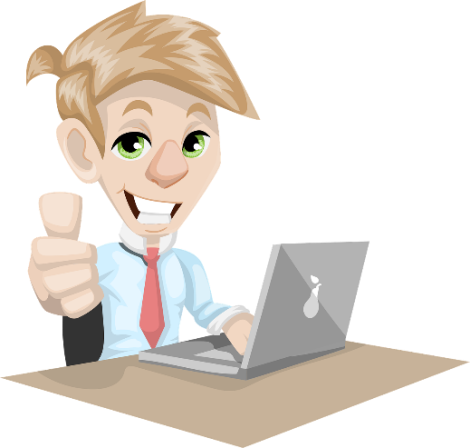 Zájemci se mohou hlásit u pí. Koudelkové na tel. čísle: 775 062 068                 nebo e-mailové adrese knihovna@brezineves.czLektorkou a garantem kurzu je Ing. Hana Čepová, lektorka práce s PC.